فتح باب التقديم لمقترحات المشروعات البحثية التنافسية للشباب الباحثين - المرحلة الرابعة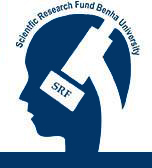 صرح الأستاذ الدكتور/ ماهر حسب النبي خليل - المشرف على صندوق حساب البحوث العلمية ومستشار رئيس الجامعة للبحث العلمي بأنه تحت رعاية الأستاذ الدكتور/ علي شمس الدين – رئيس جامعة بنها، والأستاذ الدكتور/ هشام أبو العينين – نائب رئيس جامعة بنها لشئون الدراسات العليا والبحوث، سيتم فتح باب التقديم لمقترحات المشروعات البحثية التنافسية للشباب الباحثين - المرحلة الرابعة، إبتدءاً من يناير 2016 ولمدة شهر.يمكن التقدم من خلال الموقع الإلكتروني للصندوق، مع مراعاة شروط التقدم الموضحة على الموقع الإلكتروني:http://bu.edu.eg/e-services/BU_SRS_Program.php